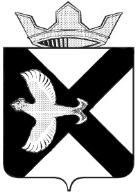 ДУМА МУНИЦИПАЛЬНОГО ОБРАЗОВАНИЯПОСЕЛОК БОРОВСКИЙРЕШЕНИЕ________  2021 г.					                      	       	         №рп. БоровскийТюменского муниципального района  Проект вносится Главой муниципального образованияРуководствуясь Бюджетным Кодексом РФ, Положением о бюджетном процессе в муниципальном образовании поселок Боровский, утвержденным решением Боровской поселковой Думы от 28.05.2013 №361 и рассмотрев представленные материалы по исполнению бюджета муниципального образования поселок Боровский за 2020 год,  Дума муниципального образования поселок Боровский  РЕШИЛА:1.Утвердить отчет об исполнении бюджета муниципального образования поселок Боровский за 2020 год по доходам в сумме  83 726 тыс. руб., по расходам в сумме 77 886 тыс.руб., с профицитом бюджета  в сумме  5 840 тыс. руб. и со следующими показателями:-по доходам бюджета по кодам классификации доходов бюджета согласно приложению 1 к настоящему решению;-по расходам бюджета по разделам и подразделам классификации расходов бюджета  согласно приложению 2 к настоящему решению;-по ведомственной структуре расходов бюджета согласно приложению 3 к настоящему решению;-по источникам финансирования дефицита бюджета по кодам классификации источников финансирования дефицита бюджета согласно приложению 4 к настоящему решению;2. Опубликовать настоящее решение  на официальном сайте администрации муниципального образования поселок Боровский.3.Настоящее решение вступает в силу со дня его официального опубликования.Председатель Думы                                                                      В.Н.СамохваловГлава муниципального образования                                                 С.В. Сычева